Publicado en Barcelona el 08/01/2018 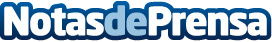 Bombines, cómplices del ladrón: aumentan los robos sin forzar la puertaLa inversión en seguridad suele ser una de las más determinantes a la hora de evaluar la sensación de protección en casas y oficinas, pero si la inversión no es sinónimo de protección ¿Cómo se puede estar seguros realmente?Datos de contacto:Manel SantosNota de prensa publicada en: https://www.notasdeprensa.es/bombines-complices-del-ladron-aumentan-los_1 Categorias: Sociedad Cataluña Consumo Oficinas http://www.notasdeprensa.es